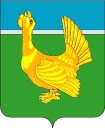 Администрация Верхнекетского районПОСТАНОВЛЕНИЕ О внесении изменений в постановление Администрации Верхнекетского района от 17.03.2020 № 241 «Об утверждении условий предоставления иных межбюджетных трансфертов бюджетам городского, сельских поселений Верхнекетского района из бюджета муниципального образования Верхнекетский район Томской области на реализацию мероприятий муниципальной программы «Модернизация коммунальной инфраструктуры Верхнекетского района на период до 2020 года»В целях приведения муниципального нормативного правового акта в соответствие с действующим законодательством Российской Федерации,ПОСТАНОВЛЯЮ:1. Внести в постановление Администрации Верхнекетского района от 17.03.2020 № 241 «Об утверждении условий предоставления иных межбюджетных трансфертов бюджетам городского, сельских поселений Верхнекетского района из бюджета муниципального образования Верхнекетский район Томской области на реализацию мероприятий муниципальной программы «Модернизация коммунальной инфраструктуры Верхнекетского района на период до 2020 года» следующие изменения:в наименовании слова «Модернизация коммунальной инфраструктуры Верхнекетского района на период до 2020 года» заменить словами «Модернизация коммунальной инфраструктуры Верхнекетского района Томской области на период до 2023 года»;в преамбуле слова «Модернизация коммунальной инфраструктуры Верхнекетского района на период до 2020 года», утвержденной постановлением Администрации Верхнекетского района от 29.03.2018 № 349», заменить словами «Модернизация коммунальной инфраструктуры Верхнекетского района Томской области на период до 2023 года», утвержденной постановлением Администрации Верхнекетского района от 05.10.2020 № 959»;в пункте 1 слова «Модернизация коммунальной инфраструктуры Верхнекетского района на период до 2020 года» заменить словами «Модернизация коммунальной инфраструктуры Верхнекетского района Томской области на период до 2023 года»;в Условиях предоставления иных межбюджетных трансфертов бюджетам городского, сельских поселений Верхнекетского района из бюджета муниципального образования Верхнекетский район Томской области на реализацию мероприятий муниципальной программы «Модернизация коммунальной инфраструктуры Верхнекетского района на период до 2020 года», утвержденных вышеуказанным постановлением:в наименовании слова «Модернизация коммунальной инфраструктуры Верхнекетского района на период до 2020 года» заменить словами «Модернизация коммунальной инфраструктуры Верхнекетского района Томской области на период до 2023 года»;пункт 1 изложить в следующей редакции:«1. Иные межбюджетные трансферты на реализацию мероприятий муниципальной программы «Модернизация коммунальной инфраструктуры Верхнекетского района Томской области на период до 2023 года» (далее – Межбюджетные трансферты) предоставляются бюджетам городского, сельских поселений Верхнекетского района (далее - Поселения) в соответствии с муниципальной программой «Модернизация коммунальной инфраструктуры Верхнекетского района Томской области на период до 2023 года», утвержденной постановлением Администрации Верхнекетского района от 05.10.2020 № 959 (далее - Муниципальная программа), в целях финансирования расходных обязательств Поселений, возникающих при выполнении полномочий органов местного самоуправления по вопросам местного значения.».2. Настоящее постановление вступает в силу со дня его официального опубликования в информационном вестнике Верхнекетского района «Территория» и распространяет своё действие на правоотношения, возникшие с 01 января 2021 года. Разместить постановление на официальном сайте Администрации Верхнекетского района.  Глава Верхнекетского района                                               С.А. АльсевичБурган С.А. 2-19-40Дело-2, УФ – 1, поселения района - 9, Никешкин - 1, Колчанова – 1.«28» января 2021 г.р.п. Белый ЯрВерхнекетского района Томской области               № 50